Интересное путешествие     В нашем детском саду «Сибирячок» прошла интересная, насыщенная неделя «Край ты мой любимый». Очень много было рассказано детям о нашем селе Абатском, о его достопримечательностях, красивых зданиях, магазинах, о богатствах родного края. По некоторым местам Абатска мы совершили прогулку. Из сделанных фотографий, совместно с детьми, оформили стенгазету для родителей.Начало нашего путешествия.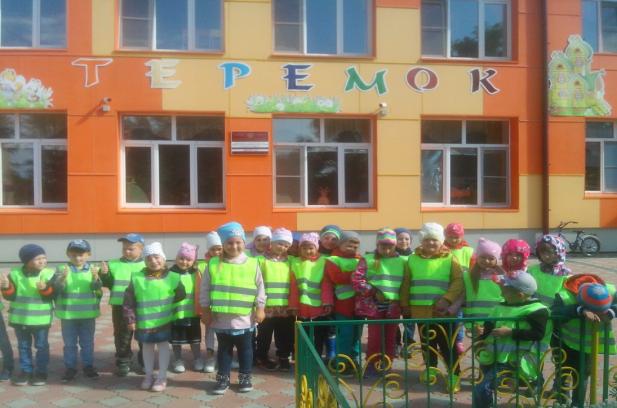 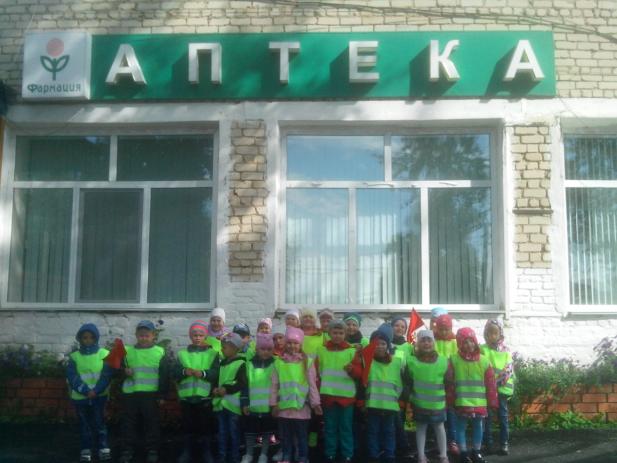 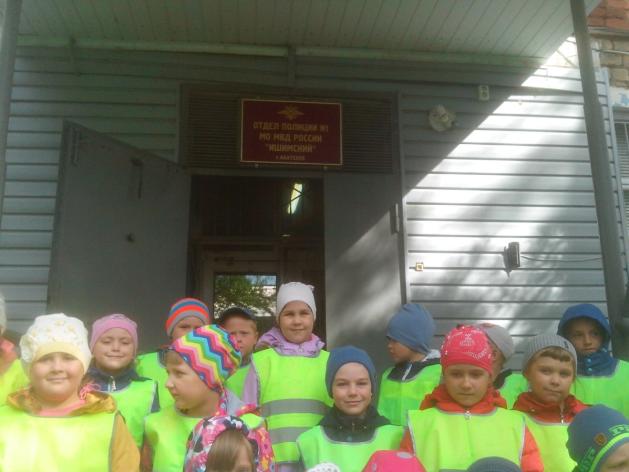 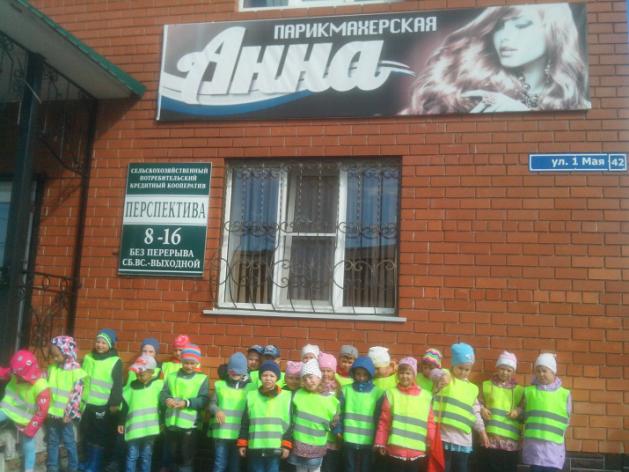 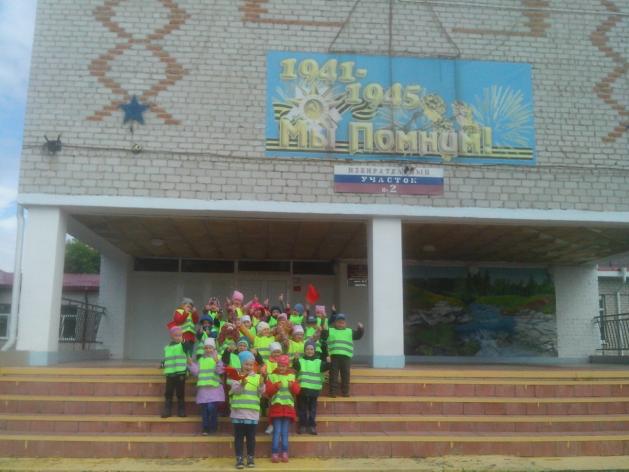 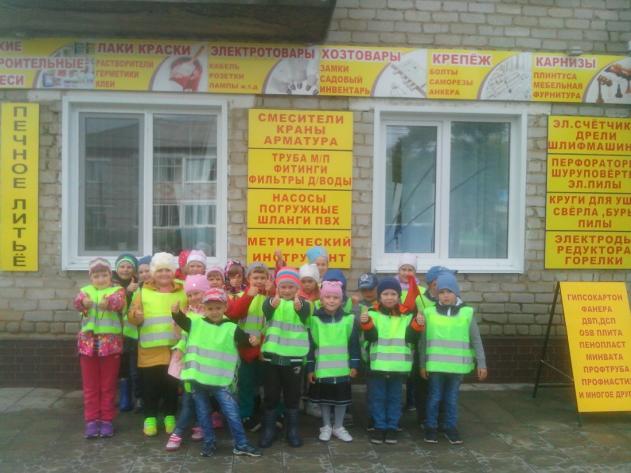 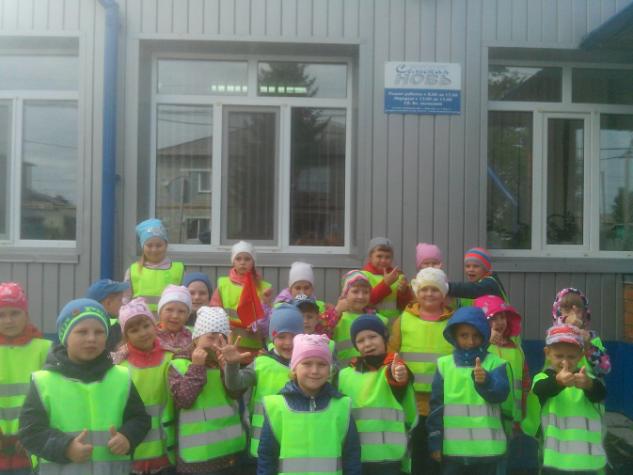 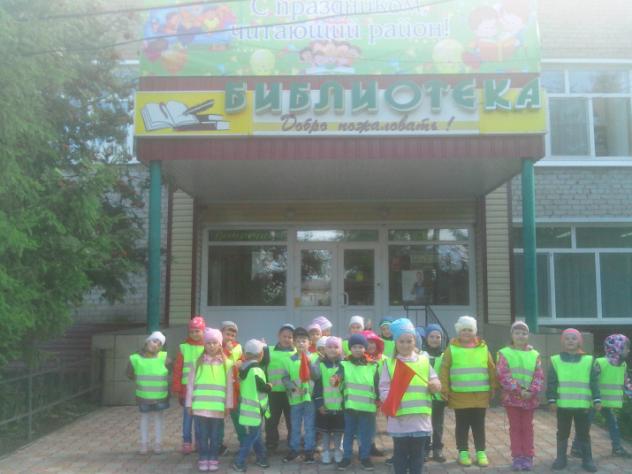 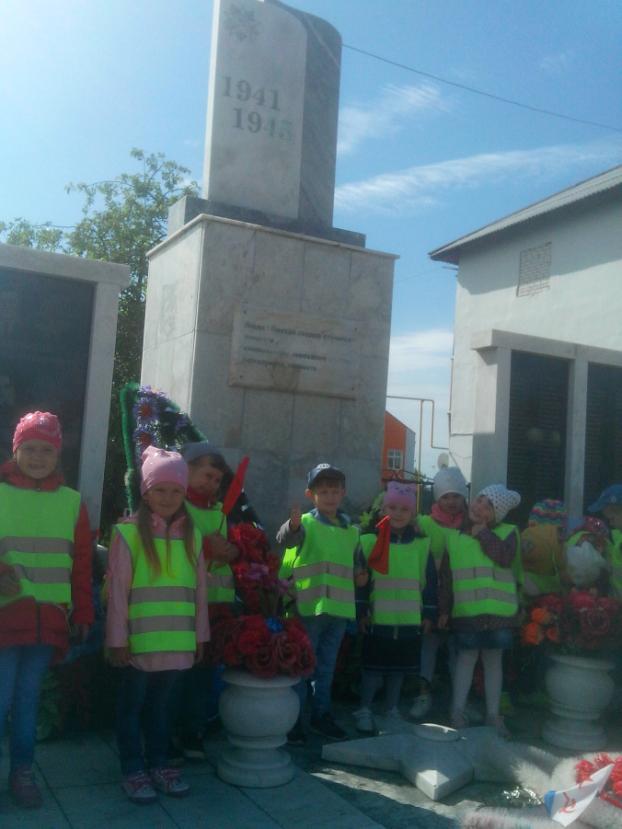 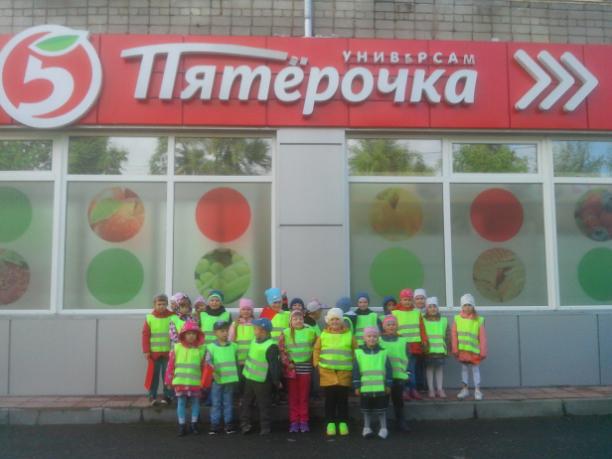 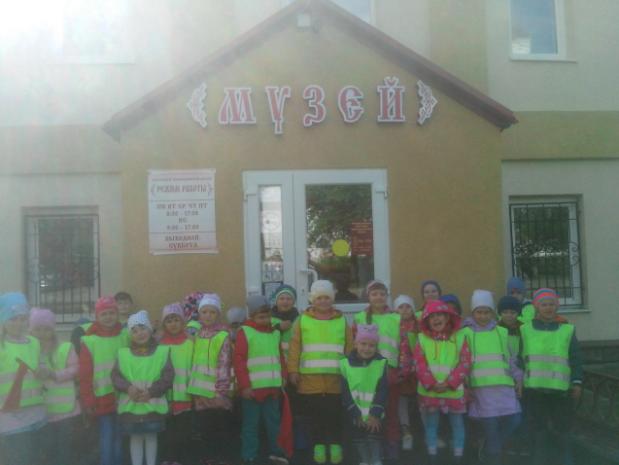 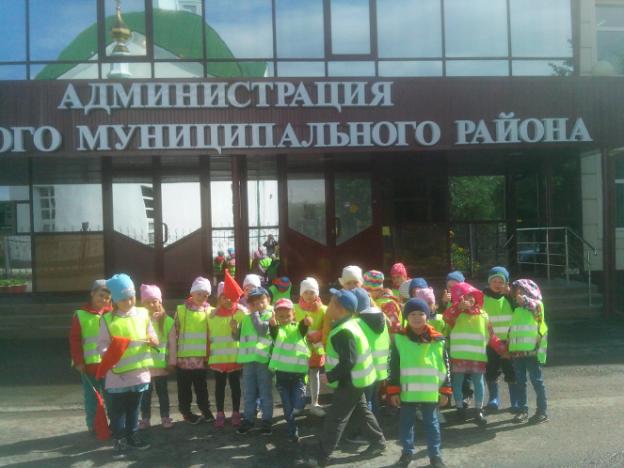 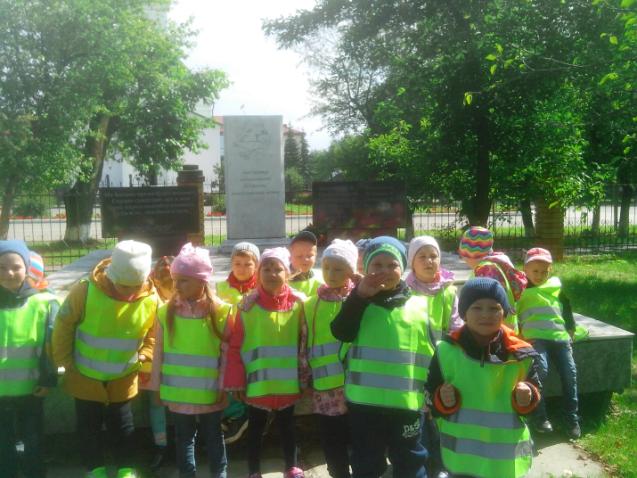 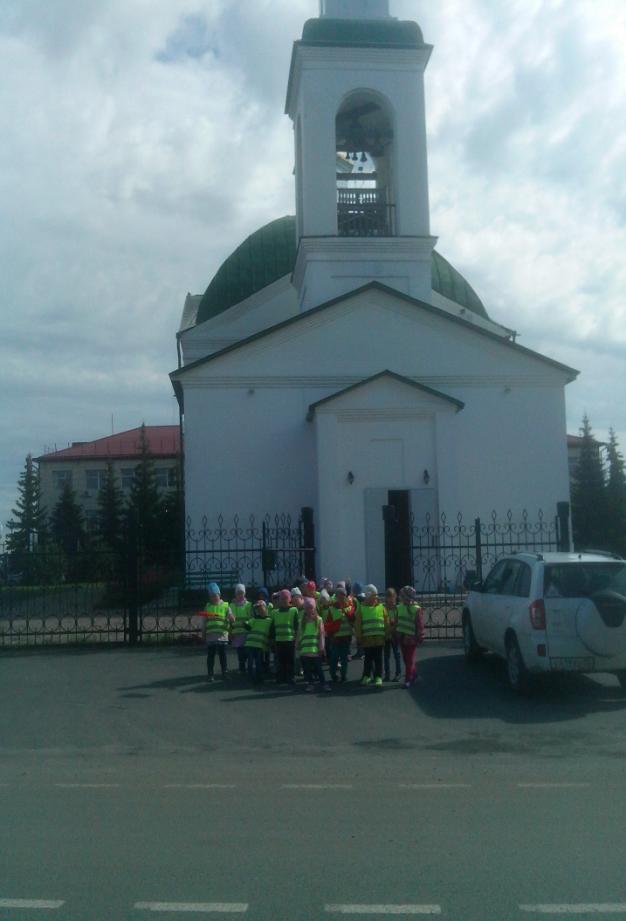 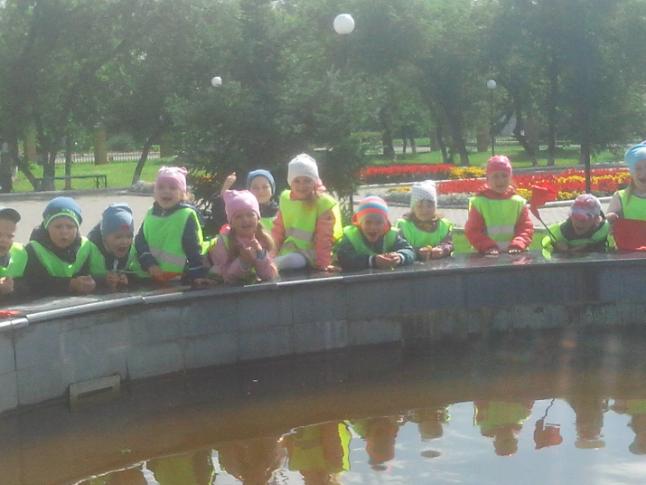 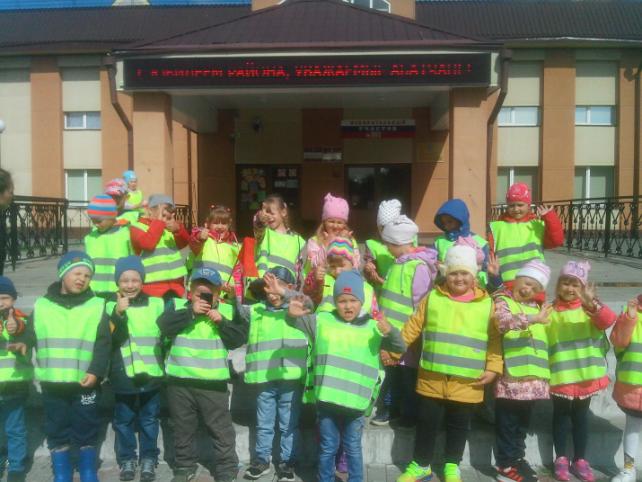 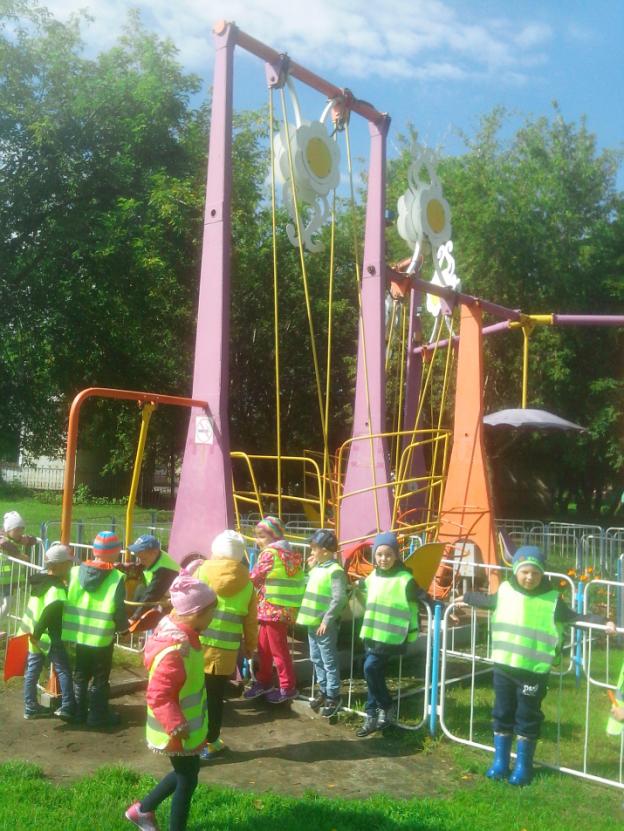 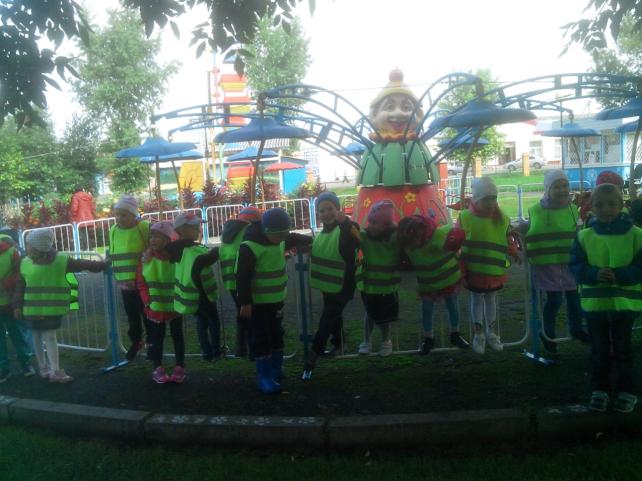 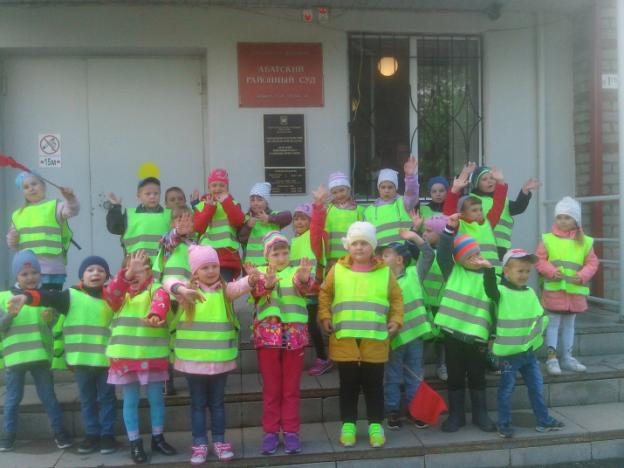 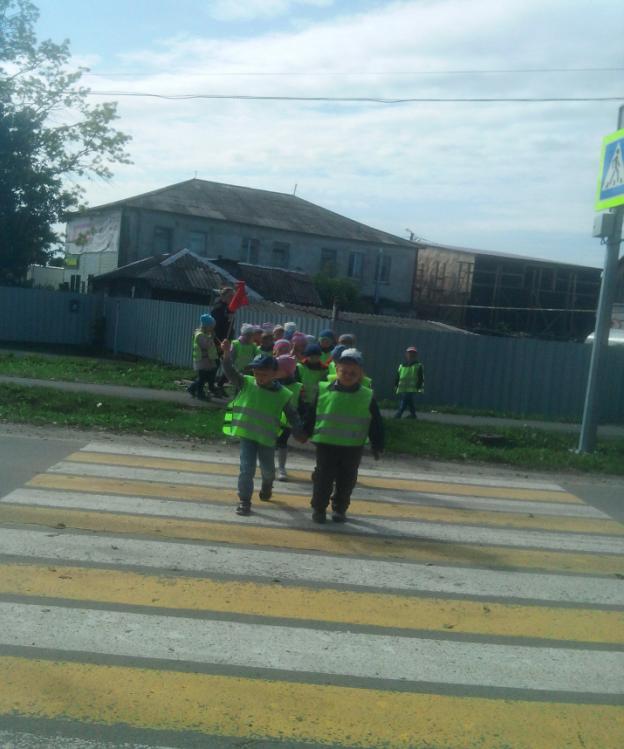 Возвращение с прогулки.                                                  Наша стенгазета.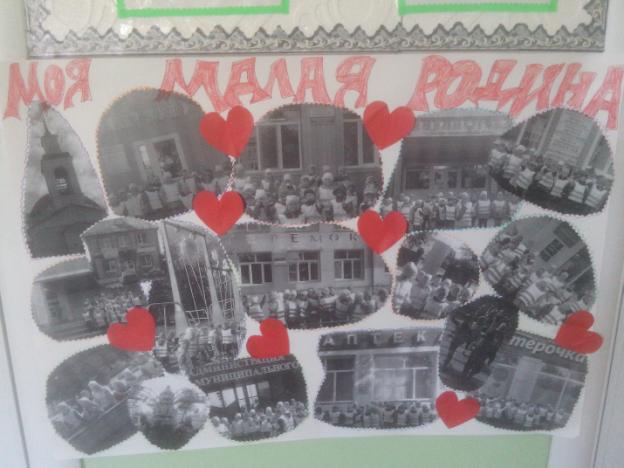 Также на этой неделе побеседовали о семье, о родных и близких. Дети совместно с родителями сделали своё генеалогическое дерево для выставки.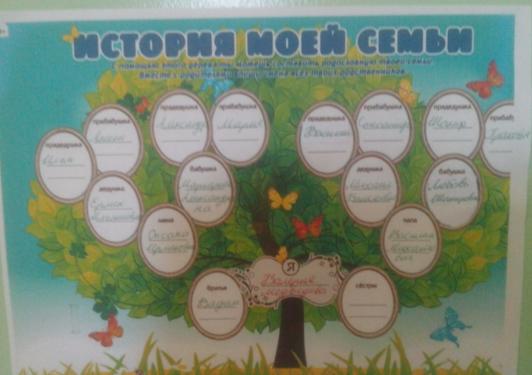 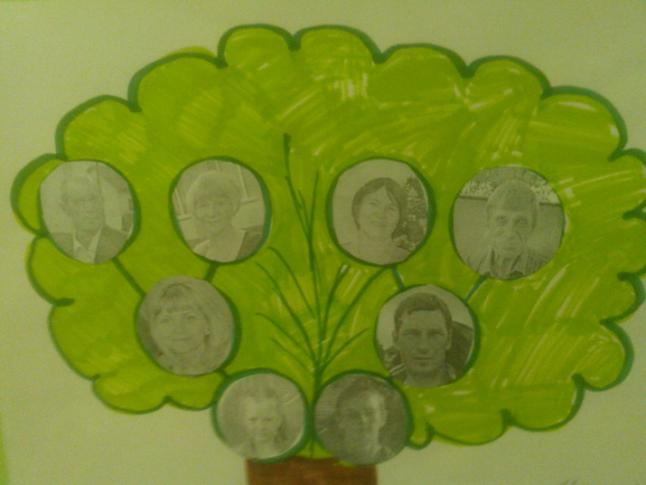 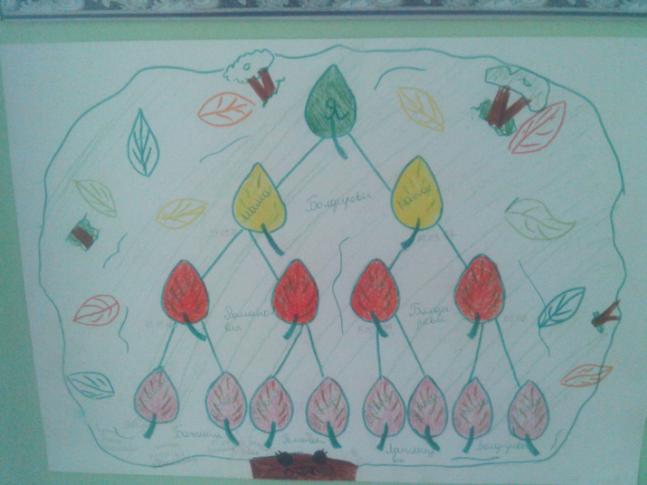 С удовольствием на занятии изготовили эмблему: «Ромашка» - символ крепкой семьи.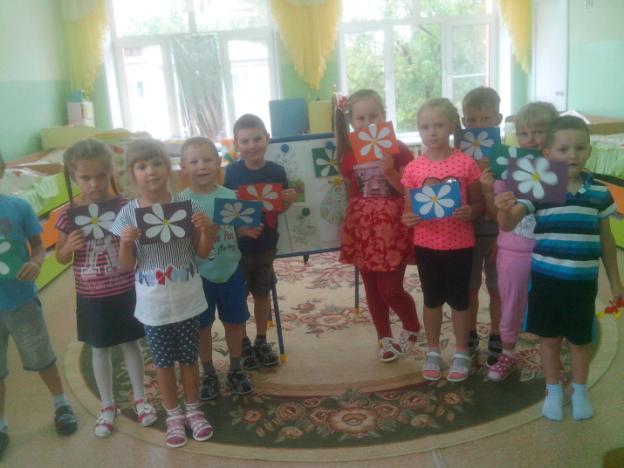 В конце нашей плодотворной недели был проведен праздник « Край в котором мы живём» дети приняли участие в исполнении песен ,танцев и рассказов стихов.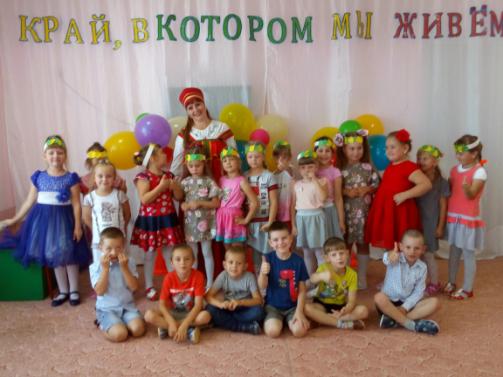                 Воспитатель  Мальцева М.Н. воспитатель старшей группы                                                                                         